3. TÝDEN-   KOBLÍŽEK Pohádka: O Koblížkovi přečíst společně ověřit porozumění- nechat dítě převyprávět pohádkupoukázat na ponaučeníOtázky: Když se koblížek kutálel lesem, mohla ho vidět i jiná zvířátka? Která zvířátka by ještě mohl potkat v lese? Kdyby se kutálel v noci, která zvířátka by ho mohl zahlédnout? Koho by viděl jenom ve dne? Úkol k pohádce: Běžte na procházku do lesa a pozorujte a poslouchejte zvířátka rozlišování barev - barva a příchuť marmelády v koblížkupřipravování „koblížkové" hostiny seznamování s některými druhy potravin (co je potřeba k přípravě koblížků? - mouka, vejce, mléko, droždí, cukr, marmeláda, olej) - ukázka potravin Odvážnější si doma koblížky usmaží (paní učitelka Barča Vám může poslat recept na WA), nebo kupte v obchodě: dozdobte si koblížky např.čokoládou, krémem, barevným drobením, kokosem, apod.říkanka s pohybem - nápodoba pohybů a zvuků zvířat, se kterými se Koblížek během svého putování setkal (kocour, pes, zajíc, medvěd, liška), příprava na dramatizaci pohádkyKutálí se koblížek jako malý talířek.
kutálí se dopředu a pak zase dozadu.
kutálí se doprava a pak zase doleva.Cvičení:https://www.youtube.com/watch?v=_k8UXDk8APYhttps://www.youtube.com/watch?v=h0XcdGIKTIYcvičení - koulení míče v prostoru, převaly v lehu na zádech (skrčené nohy, ruce spojené pod koleny)Úkol:  nácvik házení míče spodemVýtvarka: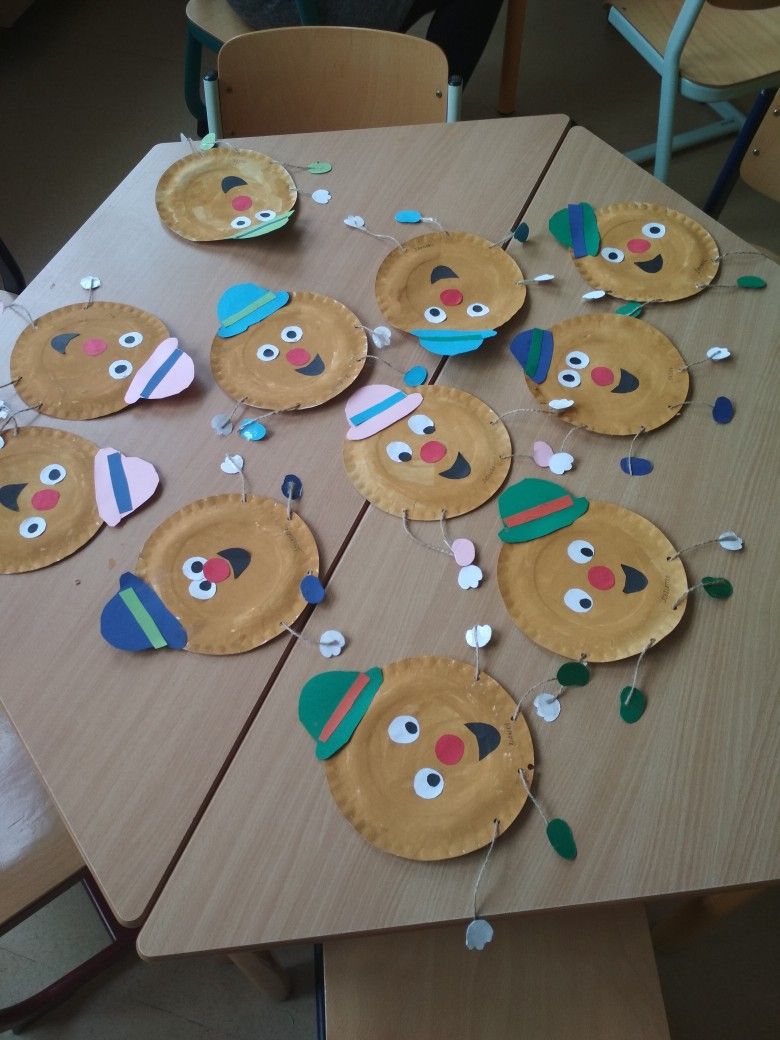 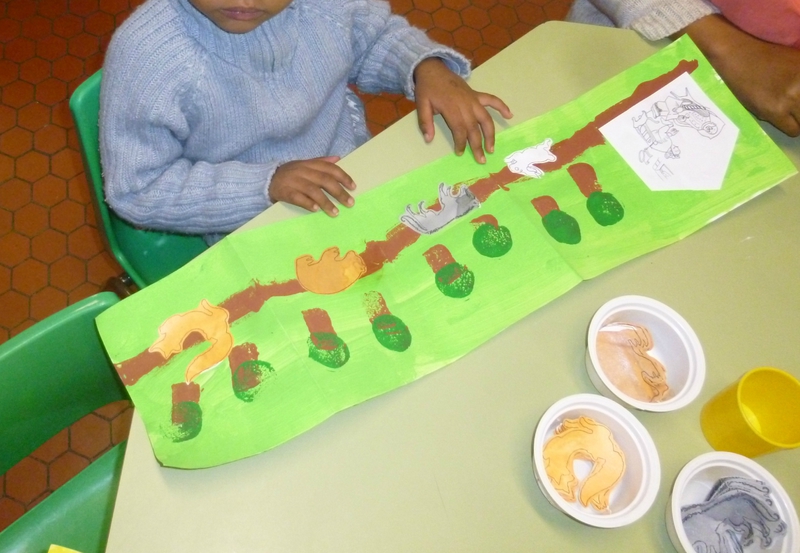 S tímto obrázkem si můžete krásně udělat divadlo doma 